NÁRODNÁ RADA SLOVENSKEJ REPUBLIKYII. volebné obdobieČíslo: 901/2001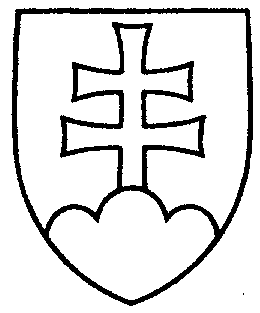 1456UZNESENIENÁRODNEJ RADY SLOVENSKEJ REPUBLIKYz 1. júna 2001k vládnemu návrhu zákona o samospráve vyšších územných celkov a o zmene a doplnení niektorých zákonov (zákon o samosprávnych krajoch) – tlač 958 – prvé čítanie	Národná rada Slovenskej republikypo prerokovaní vládneho návrhu zákona o samospráve vyšších územných celkov a o zmene a doplnení niektorých zákonov (zákon o samosprávnych krajoch) – tlač 958, v prvom čítanír o z h o d l a,  ž e        podľa § 73 ods. 3 písm. c) zákona Národnej rady Slovenskej republiky
č. 350/1996 Z. z.  o rokovacom poriadku Národnej rady Slovenskej republiky v znení neskorších predpisov         prerokuje uvedený vládny návrh zákona v druhom čítaní;p r i d e ľ u j epodľa § 74 ods. 1 citovaného zákona        vládny návrh zákona o samospráve vyšších územných celkov a o zmene a doplnení niektorých zákonov (zákon o samosprávnych krajoch) – tlač 958NÁRODNÁ RADA SLOVENSKEJ REPUBLIKYna prerokovanievšetkým výborom Národnej rady Slovenskej republiky(okrem Mandátového a imunitného výboru Národnej rady Slovenskej republiky, Výboru Národnej rady Slovenskej republiky pre nezlučiteľnosť funkcií štátnych funkcionárov, Výboru Národnej rady Slovenskej republiky pre európsku integráciu, Osobitného kontrolného výboru Národnej rady Slovenskej republiky na kontrolu činnosti Slovenskej informačnej služby 
a Osobitného kontrolného výboru Národnej rady Slovenskej republiky 
na kontrolu činnosti Vojenského spravodajstva);u r č u j epodľa § 74 ods. 1 a 2 citovaného zákona       1. ako gestorský Výbor Národnej rady Slovenskej republiky pre verejnú správu,       2. lehotu na prerokovanie uvedeného návrhu zákona v druhom čítaní vo výboroch a v gestorskom výbore do 2. júla 2001.Jozef  M i g a š  v. r.predsedaNárodnej rady Slovenskej republikyOverovatelia:Marian  M e s i a r i k  v. r.Pavel  K a n d r á č  v. r.